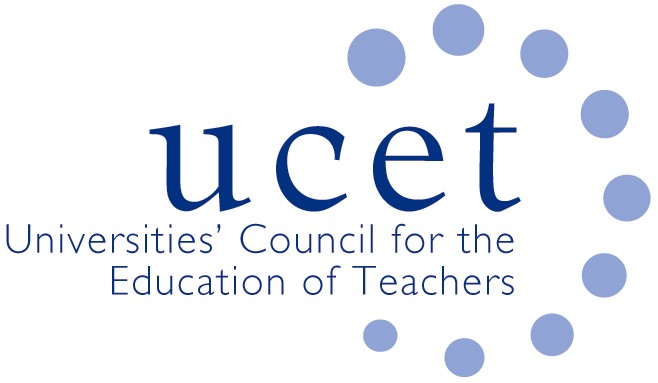 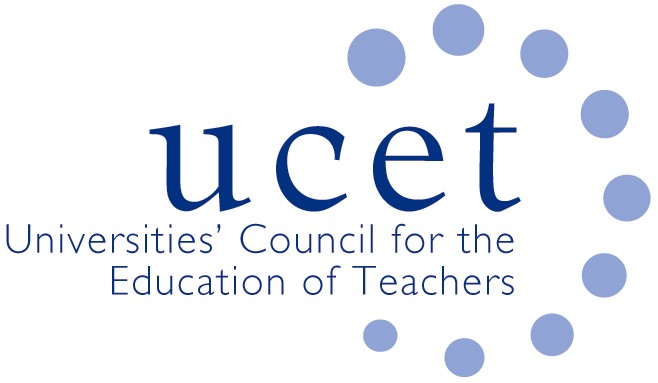 UCET Executive Committee meeting, 10.00am-12.00pm, Tuesday 27 April 2021  To be followed at 1.00pm by the termly meeting with DfE and OfSTEDDeclarations of interest Executive Committee members and observers to declare any financial or other interests they are organisations have in issues to be discussed at the meetingMinutes & Matters ArisingExecutive Committee to agree the minutes of the previous meeting and agree any actions resulting from the minutesRisk Register updateExecutive Committee to agree a timescale for reviewing the content and format of the risk registerITE Market Review and Institute of TeachingExecutive Committee to receive an update of MR related activities and agree future UCET actions and strategyRegulatory issuesExecutive Committee to discuss the resumption of full ITE inspections by OfSTED and agree a strategy for UCET support to its members and engagement with OfSTEDCovid 19Executive Committee to note recent developments in relation to the Pandemic and agree future UCET actionsArrangements for the afternoon meetingTo agree a strategy for managing discussions at the afternoon meeting with DfE and OfSTEDItems for informationDate of next meeting: 29 June 2021 at 10.30am